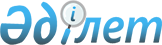 Об утверждении форм социальных контрактов
					
			Утративший силу
			
			
		
					Приказ Министра труда и социальной защиты населения Республики Казахстан от 18 апреля 2014 года № 178-Ө. Зарегистрирован в Министерстве юстиции Республики Казахстан 13 мая 2014 года № 9407. Утратил силу приказом Министра здравоохранения и социального развития Республики Казахстан от 10 апреля 2015 года № 221      Сноска. Утратил силу приказом Министра здравоохранения и социального развития РК от 10.04.2015 № 221 (вводится в действие со дня его первого официального опубликования).      Примечание РЦПИ!

      Порядок введения в действие приказа см. п.4

      В соответствии с пунктами 24, 44 Правил организации и финансирования обучения, содействия в трудоустройстве лиц, участвующих в активных мерах содействия занятости, и предоставления им мер государственной поддержки, утвержденных постановлением Правительства Республики Казахстан от 18 июля 2011 года № 815, пунктом 44 Правил организации и финансирования государственной поддержки развития предпринимательства лицам, участвующим в активных мерах содействия занятости, утвержденных постановлением Правительства Республики Казахстан от 18 июля 2011 года № 816, пунктом 53 Правил содействия повышению мобильности лиц, участвующих в активных мерах содействия занятости, и оказания им мер государственной поддержки, утвержденных постановлением Правительства Республики Казахстан от 18 июля 2011 года № 817, ПРИКАЗЫВАЮ:



      1. Утвердить формы социальных контрактов о предоставлении государственной поддержки: 



      1) по направлению на бесплатные курсы повышения квалификации, профессиональной подготовки и переподготовки согласно приложению 1 к настоящему приказу;



      2) по трудоустройству в реализуемые инфраструктурные проекты согласно приложению 2 к настоящему приказу;



      3) по содействию развитию предпринимательства на селе согласно приложению 3 к настоящему приказу;



      4) по повышению мобильности трудовых ресурсов согласно приложению 4 к настоящему приказу.



      2. Департаменту занятости населения обеспечить: 

      1) государственную регистрацию настоящего приказа в Министерстве юстиции Республики Казахстан; 

      2) в течение десяти календарных дней после государственной регистрации настоящего приказа в Министерстве юстиции Республики Казахстан его направление на официальное опубликование в периодических печатных изданиях и информационно-правовой системе «Әділет»; 

      3) опубликование настоящего приказа на официальном интернет-ресурсе Министерства труда и социальной защиты населения Республики Казахстан; 

      4) доведение настоящего приказа до сведения местных исполнительных органов областей, городов Астана и Алматы. 



      3. Контроль за исполнением настоящего приказа возложить на вице-министра труда и социальной защиты населения Республики Казахстан Абсаттарова К.Б. 



      4. Настоящий приказ вводится в действие со дня введения в действие постановления Правительства Республики Казахстан от 20 февраля 2014 года № 121 «О внесении изменений и дополнений в некоторые решения Правительства Республики Казахстан» и подлежит официальному опубликованию.       Министр                                    Т. Дуйсенова

Приложение 1         

к приказу Министра труда и 

социальной защиты населения  

Республики Казахстан    

от 18 апреля 2014 года № 178-Ө

Форма            

                       Социальный контракт 

   о представлении государственной поддержки по направлению на

    бесплатные курсы повышения квалификации, профессиональной

                        подготовки и переподготовки      _____________________             «___» _____________ 20__ года

        (место заключения)

_________________________, в лице ___________________________________

(наименование Центра занятости                  (должность, фамилия, имя, отчество

            населения)                             уполномоченного представителя)

__________________________________________________________ именуемый

в дальнейшем «Центр занятости населения», с одной стороны и

____________________________________________________________________,

(фамилия, имя, отчество участника Программы, серия, номер документа удостоверяющего

                           личность, когда и кем выдан)

именуемый (-ая) в дальнейшем «участник Программы», с другой стороны

заключили настоящий социальный контракт (далее – контракт) о

нижеследующем:

                      1. Предмет Контракта

      1. Центр занятости населения обязуется направить участника

Программы на бесплатные курсы повышения квалификации,

профессиональной подготовки и переподготовки (далее -

профессиональное обучение), а участник Программы пройти установленный

      для него вид профессионального обучения в порядке и на

условиях, определенных законодательством Республики Казахстан о

занятости населения, контрактом, договором на профессиональное

обучение и внутренним порядком обучающей организации. В рамках

Контракта участнику Программы предоставляются также следующие меры

государственной поддержки:__________________________________________

_____________________________________________________________________

_____________________________________________________________________

____________________________________________________

      (указать меры государственной поддержки, оказываемые участнику Программы)

       

2. Сторонами Контракта выступают Центр занятости населения,

участник Программы, а в случаях, предусмотренных Правилами

организации и финансирования обучения, содействия в трудоустройстве

лиц, участвующих в активных мерах содействия занятости, и

предоставления им мер государственной поддержки (далее – Правила),

утвержденными постановлением Правительства Республики Казахстан от 18

июля 2011 года № 815 работодатель гарантирующих трудоустройство

участника Программы и/или обучающая организация (далее - стороны) на

основании договора присоединения от _____________ ___ года №

______________.



      3. Работодатель и обучающая организация подтверждают заключение

Контракта путем подачи в Центр занятости населения письменного

заявления (уведомления) о присоединении к контракту, заверенного

подписью руководителя либо ответственного должностного лица, имеющего

право подписи, и печатью от _____ __________________ _________ года №

____________ которое является неотъемлемой частью контракта.



      4. Контракт заключен на основании приказа директора Центра

занятости населения от «__» ___________ 20 __года № ___.

                   2. Права и обязанности сторон

      5. Центр занятости населения обязан:

      1) направить участника Программы на профессиональную

подготовку, переподготовку или повышение квалификации (нужное

подчеркнуть) в обучающую организацию для получения (повышения)

____________________________________________________________________

     (указать специальность (профессию), которую получит участник Программы или

                              повышение квалификации)

по которой пройдет _____________________ сроком ____________________;

                                                (период обучения)

      2) в порядке, случаях и на условиях, определенных Правилами,

оказывать участнику Программы материальную помощь на обучение,

содействие в трудоустройстве на социальные рабочие места и молодежную

      практику; 

      3) по запросам сторон своевременно и в полном объеме

представлять информацию, документы и материалы, необходимые для

осуществления мониторинга исполнения обязательств сторон; 

      4) своевременно и в полном объеме оплачивать обучающей

организации услуги по профессиональному обучению участника Программы;

      5) консультировать стороны по вопросам профессионального

обучения и трудоустройства; 

      6) участвовать в промежуточной и итоговой оценке приобретенных

участником Программы в ходе профессионального обучения знаний и

навыков.



      6. Права Центра занятости населения:

      1) запрашивать и получать от сторон информацию, документы и

материалы, необходимые для осуществления мониторинга исполнения

обязательств сторонами;

      2) требовать от сторон своевременного и надлежащего исполнения

Контракта, договора на профессиональное обучение; 

      3) в случаях, предусмотренных пунктом 38 Правил, производить

перерасчет по оплате пропорционально объему фактически оказанных

обучающей организацией услуг по профессиональному обучению, а также

требовать от участника Программы возмещения в бюджет стоимости

данного объема услуг и выплаченные суммы материальной помощи на

профессиональное обучение;

      4) решать иные вопросы в рамках Контракта.



      7. Участник Программы обязан:

      1) пройти профессиональное обучение;

      2) соблюдать требования внутреннего порядка обучающей

организации;

      3) не пропускать занятия без уважительных причин;

      4) по запросам сторон своевременно и в полном объеме

предоставлять информацию, документы и материалы, необходимые для

осуществления мониторинга исполнения обязательств сторон; 

      5) в случаях, предусмотренных пунктом 38 Правил, возместить в

бюджет расходы на профессиональное обучение, а также выплаченные

суммы материальной помощи на обучение; 

      6) не позднее трех рабочих дней информировать стороны о

возникновении обстоятельств, препятствующих прохождению

профессионального обучения участником Программы;

      7) добросовестно исполнять обязательства, возлагаемые на

участника Программы в рамках оказываемых ему мер государственной

поддержки.



      8. Права участника Программы:

      1) получать консультации по вопросам профессионального обучения

и трудоустройства;

      2) в случаях и порядке, предусмотренных законодательством

Республики Казахстан, получать материальную помощь на обучение;

      3) требовать от сторон своевременного и надлежащего исполнения

контракта, договора на профессиональное обучение.

                   3. Форс-мажорные обстоятельства

      9. Стороны освобождаются от ответственности за полное или

частичное неисполнение обязательств в случае чрезвычайных и

непредотвратимых обстоятельств (форс-мажор), наступивших после

подписания настоящего Контракта, таких как: пожар, землетрясение,

наводнения и другие стихийные явления; военные действия и тому

подобное.



      10. При возникновении обстоятельств форс-мажора Сторона, чье

исполнение каких-либо обязательств в соответствии с настоящим

Контрактом оказалось невозможным в силу наступления таких

обстоятельств, обязана в течение трех рабочих дней с момента

наступления или прекращения обстоятельств форс-мажора уведомить об

этом другие Стороны в письменной форме (мотивировав и обосновав

невозможность исполнения своих обязательств по настоящему контракту).



      11. Неуведомление или несвоевременное уведомление лишает

Сторону права ссылаться на любое обстоятельство форс-мажора, как на

основание, освобождающее от ответственности за неисполнение

обязательств по настоящему Контракту, за исключением случаев, когда

такое неуведомление или несвоевременное уведомление прямо вызваны

соответствующим обстоятельством форс-мажора. Уведомление о начале и

прекращении обстоятельств форс-мажора должно подтверждаться

документом либо свидетельством соответствующего органа и/или

учреждения, подтверждающим такие обстоятельства, за исключением

случаев, когда обстоятельства форс-мажора носят общеизвестный и

массовый характер и не требуют доказательств.



      12. Срок исполнения обязательств по настоящему Контракту

отодвигается соразмерно времени, в течение которого действовали

обстоятельства форс-мажора, а также последствия, вызванные этими

обстоятельствами. Если невозможность полного или частичного

исполнения Сторонами обязательств по настоящему Контракту в связи с

наступлением обстоятельств форс-мажора будет существовать свыше _____

(указать период), то Стороны вправе расторгнуть настоящий Контракт. 

                    4. Прочие условия

      13. В контракт могут вноситься изменения и дополнения по

соглашению сторон путем подписания дополнительного социального

контракта.



      14. Настоящий контракт вступает в силу с момента его подписания

Центром занятости населения, участником Программы и получения

уведомлений работодателя и/или обучающей организации о присоединении

к Контракту и действует до «__» ______ 20__ года.

                    5. Адреса и реквизиты сторон

Приложение 2         

к приказу Министра труда и 

социальной защиты населения  

Республики Казахстан    

от 18 апреля 2014 года № 178-Ө

Форма            

                     Социальный контракт

           о предоставлении государственной поддержки по

     трудоустройству в реализуемые инфраструктурные проекты      ________________________________       «___»_________20__ года

            (место заключения)___________________________, в лице _________________________________

(наименование Центра занятости                  (должность, фамилия, имя, отчество

           населения)                              уполномоченного представителя)

__________________________________________________________ именуемый

в дальнейшем «Центр занятости населения», с одной стороны и

________________________________________________________________,

      (фамилия, имя, отчество участника Программы, серия, номер документа

                  удостоверяющего личность, когда и кем выдан)

именуемый (-ая) в дальнейшем «участник Программы», с другой стороны

заключили настоящий социальный контракт (далее – контракт) о

нижеследующем:

                       1. Предмет Контракта

      1. Центр занятости населения обязуется трудоустроить участника

      Программы на заявленные вакансии в реализуемых инфраструктурных

проектах.



      2. Сторонами Контракта выступают Центр занятости населения,

участник Программы, а также работодатель (далее - стороны).



      3. Работодатель подтверждают заключение Контракта путем подачи

в Центр занятости населения письменного заявления (уведомления) о

присоединении к контракту, заверенного подписью руководителя либо

ответственного должностного лица, имеющего право подписи, и печатью

от ________________ ____________ года № ____________ которое является

неотъемлемой частью контракта.



      4. Контракт заключен на основании приказа директора Центра

занятости населения от «__» _______________ 20 ____ года № ____________.

                    2. Права и обязанности сторон

      5. Центр занятости населения обязан:

      1) направить участника Программы на заявленную вакансию в

рамках реализации инфраструктурных проектов по специальности

(профессии),

____________________________________________________________________

   (указать специальность (профессию), по которой направлен участник Программы)

сроком с _____________________________ по _______________________;

                                  (период работы)

      2) по запросам сторон своевременно и в полном объеме

представлять информацию, документы и материалы, необходимые для

осуществления мониторинга исполнения обязательств сторон; 

      3) консультировать стороны по вопросам трудоустройства; 



      6. Права Центра занятости населения:

      1) запрашивать и получать от сторон информацию, документы и

материалы, необходимые для осуществления мониторинга исполнения

обязательств сторонами;

      2) требовать от сторон своевременного и надлежащего исполнения

Контракта; 

      3) решать иные вопросы в рамках Контракта.



      7. Участник Программы обязан:

      1) получить направление на трудоустройство на заявленные

вакансии в рамках реализации инфраструктурных проектов;

      2) соблюдать требования трудового законодательства;

      3) по запросам сторон своевременно и в полном объеме

предоставлять информацию, документы и материалы, необходимые для

      осуществления мониторинга исполнения обязательств сторон; 

      4) не позднее трех рабочих дней информировать стороны о

возникновении обстоятельств, препятствующих в участии реализации

инфраструктурных проектов;

      5) добросовестно исполнять обязательства, возлагаемые на

участника Программы в рамках оказываемых ему мер государственной

поддержки.



      8. Права участника Программы:

      1) получать консультации по вопросам трудоустройства;

      2) в случаях и порядке, предусмотренных законодательством

Республики Казахстан, получать оплату за труд и установленные

социальные, пенсионные отчисления;

      3) требовать от сторон своевременного и надлежащего исполнения

контракта.

                  3. Форс-мажорные обстоятельства

      9. Стороны освобождаются от ответственности за полное или

частичное неисполнение обязательств в случае чрезвычайных и

непредотвратимых обстоятельств (форс-мажор), наступивших после

подписания настоящего Контракта, таких как: пожар, землетрясение,

наводнения и другие стихийные явления, военные действия и тому

подобное.



      10. При возникновении обстоятельств форс-мажора Сторона, чье

исполнение каких-либо обязательств в соответствии с настоящим

Контрактом оказалось невозможным в силу наступления таких

обстоятельств, обязана в течение трех рабочих дней с момента

      наступления или прекращения обстоятельств форс-мажора уведомить

об этом другие Стороны в письменной форме (мотивировав и обосновав

невозможность исполнения своих обязательств по настоящему контракту).



      11. Неуведомление или несвоевременное уведомление лишает

Сторону права ссылаться на любое обстоятельство форс-мажора, как на

основание, освобождающее от ответственности за неисполнение

обязательств по настоящему Контракту, за исключением случаев, когда

такое неуведомление или несвоевременное уведомление прямо вызваны

соответствующим обстоятельством форс-мажора. Уведомление о начале и

прекращении обстоятельств форс-мажора должно подтверждаться

документом либо свидетельством соответствующего органа и/или

учреждения, подтверждающим такие обстоятельства, за исключением

случаев, когда обстоятельства форс-мажора носят общеизвестный и

массовый характер и не требуют доказательств.



      12. Срок исполнения обязательств по настоящему Контракту

отодвигается соразмерно времени, в течение которого действовали

обстоятельства форс-мажора, а также последствия, вызванные этими

обстоятельствами. Если невозможность полного или частичного

исполнения Сторонами обязательств по настоящему Контракту в связи с

наступлением обстоятельств форс-мажора будет существовать свыше _____

(указать период), то Стороны вправе расторгнуть настоящий Контракт. 

                    4. Прочие условия

      13. В контракт могут вноситься изменения и дополнения по

соглашению сторон путем подписания дополнительного социального

контракта.



      14. Настоящий контракт вступает в силу с момента его подписания

Центром занятости населения, участником Программы и получения

уведомлений работодателя о присоединении к Контракту и действует до

«__» ________________ 20_____ года.

                 5. Адреса и реквизиты сторон

Приложение 3         

к приказу Министра труда и 

социальной защиты населения  

Республики Казахстан    

от 18 апреля 2014 года № 178-Ө

Форма            

                      Социальный контракт

     о предоставлении государственной поддержки по содействию

                развитию предпринимательства на селе      _______________________________       «___» _________ 20__ года

            (место заключения)___________________________, в лице _________________________________

(наименование Центра занятости                  (должность, фамилия, имя, отчество

           населения)                              уполномоченного представителя)

__________________________________________________________ именуемый

в дальнейшем «Центр занятости населения», с одной стороны и

________________________________________________________________,

      (фамилия, имя, отчество участника Программы, серия, номер документа

                  удостоверяющего личность, когда и кем выдан)

именуемый (-ая) в дальнейшем «участник Программы», с другой стороны

заключили настоящий социальный контракт (далее – контракт) о

нижеследующем:

                  1. Предмет Контракта

      1. Контракт заключен между Центром занятости населения и

участником Программы о предоставлении участнику Программы

государственной поддержки в целях содействия продуктивной занятости и

повышения уровня доходов участника Программы.



      2. Центр занятости предоставляет следующую государственную

поддержку

___________________________________________________________________;

___________________________________________________________________;

____________________________________________________________________;

(конкретный перечень мер государственной поддержки, объем и сроки их представления



      3. Контракт заключен на основании решения

___________________________________________________________________

            (наименование органа, принявшего решение о включении лица в состав

                             участников Программы)

      от «____» ____________ 20___г., № ____

                 2. Права и обязанности сторон

      4. Центр занятости обязан: 

      1) проконсультировать участника Программы о возможных вариантах

получения микрокредита, обучения основам предпринимательства с

получением материальной помощи, предоставления дополнительных

сервисных услуг; 

      2) предложить участнику Программы: 

      - пройти обучение основам предпринимательства в ______________

____________________________________________________________________;

               (наименование организации, адрес, сроки обучения)

      - обратиться в микрофинансовую (микрокредитную) организацию

либо уполномоченную региональную организацию, имеющей статус

финансового агентства, за получением микрокредита на

_____________________________________________________________________

         (цель получения микрокредита либо наименование бизнес-предложения)

_____________________________________________________________________

_____________________________________________________________________

    (наименование микрофинансовой (микрокредитной) организации либо уполномоченной

              региональной организации, имеющей статус финансового агентства,

                              адрес, Ф.И.О. руководителя)



      5. Центр занятости населения вправе запрашивать информацию,

сведения, подтверждающие целевое использование микрокредита,

предоставленного в рамках Программы (информация о приобретении

      оборудования, крупно-рогатого скота, мелко-рогатого скота,

строительстве, ремонте, создании дополнительных рабочих мест и т.д),

а также о регистрации в налоговых органах в соответствии с налоговым

законодательством.



      6. Участник Программы обязан:

      1) представлять достоверную информацию о составе семьи, о своих

доходах и доходах членов своей семьи в период действия Контракта,

сведения, подтверждающие целевое расходование микрокредита,

предоставленного в рамках Программы, при положительном решении о

субсидировании ставки вознаграждения создать не менее 10 % новых

постоянных рабочих мест по отношению к действующим;

      2) при получении микрокредита для развития предпринимательства,

пройти регистрацию в налоговых органах в соответствии с налоговым

законодательством;

      3) выполнить следующие обязательства:

- в срок до _______________________________;- в срок до _______________________________;- в срок до _______________________________.      4) ежемесячно, не позднее 10 числа месяца, следующего за

отчетным, представлять в Центр занятости населения отчет о выполнении

принятых на себя обязательств и целевом расходовании микрокредита,

предоставленного в рамках Программы;

      5) в случае возникновения препятствий для выполнения условий

настоящего контракта, информировать Центр занятости населения, в

течение трех рабочих дней со дня наступления указанных обстоятельств.



      7. Участник Программы имеет право:

      1) обсуждать предлагаемые мероприятия по обучению основам

предпринимательства, предоставлению микрокредитов, обеспечению

инженерно-коммуникационной инфраструктурой;

      2) получать средства, предусмотренные Правилами организации и

финансирования государственной поддержки развития предпринимательства

и пунктами ___,____, _____ Контракта;

      3) при досрочном погашении микрокредита повторно обратиться за

получением микрокредита для расширения собственного дела и получить

микрокредит до пяти миллионов тенге.

                      3. Прочие условия

      8. Меры государственной поддержки, предусмотренные пунктом

(ми)_______________ настоящего контракта, предоставляются Участнику в

соответствии с решением

__________________________________________________________________

                       (наименование органа принявшего решение)

от «___» ________ 20___ года Оказание государственной поддержки

осуществляется при соблюдении условий Контракта и производится до

_________________



      9. В случае невыполнения или ненадлежащего выполнения условий

контракта Центр занятости вправе:

      1) приостановить государственную поддержку, предусмотренную

пунктами ____ ___ __ Контракта, а также выплату участнику адресной

социальной помощи (в случае ее назначения в соответствии с

действующим законодательством) до представления документов,

подтверждающих причины невыполнения или ненадлежащего выполнения

условий Контракта, целевое расходование выделенных денежных средств;

      2) расторгнуть контракт на основании решения Комиссии в

одностороннем порядке, письменно предупредив об этом Участника за 10

дней до дня расторжения Контракта;

      3) отказать в предоставлении адресной социальной помощи и

государственной поддержки в рамках Программы.

                 4. Срок действия Контракта

      10. Срок действия Контракта определяется с «____» ___________

20_____ до «____» _________ 20___ года.

5. Ответственность сторон за неисполнение условий Контракта

      11. За неисполнение и (или) ненадлежащее исполнение условий

Контракта стороны несут ответственность в соответствии с действующим

законодательством Республики Казахстан и Правилами организации и

финансирования государственной поддержки развития.

               6. Форс-мажорные обстоятельства

      12. Стороны освобождаются от ответственности за полное или

частичное неисполнение обязательств в случае чрезвычайных и

непредотвратимых обстоятельств (форс-мажор), наступивших после

подписания настоящего договора, таких как: пожар, землетрясение,

наводнения и другие стихийные явления, военные действия и т.п.



      13. При возникновении обстоятельств форс-мажора Сторона, чье

исполнение каких-либо обязательств в соответствии с настоящим

Контрактом оказалось невозможным в силу наступления таких

обстоятельств, обязана в течение 3-х (трех) рабочих дней с момента

наступления или прекращения обстоятельств форс-мажора уведомить об

этом другие Стороны в письменной форме (мотивировав и обосновав

невозможность исполнения своих обязательств по настоящему контракту).



      14. Неуведомление или несвоевременное уведомление лишает

Сторону права ссылаться на любое обстоятельство форс-мажора, как на

основание, освобождающее от ответственности за неисполнение

обязательств по настоящему договору, за исключением случаев, когда

такое неуведомление или несвоевременное уведомление прямо вызвано

соответствующим обстоятельством форс-мажора. Уведомление о начале и

прекращении обстоятельств форс-мажора должно подтверждаться

документом либо свидетельством соответствующего органа и/или

учреждения, подтверждающими такие обстоятельства, за исключением

случаев, когда обстоятельства форс-мажора носят общеизвестный и

массовый характер и не требуют доказательств.



      15. Срок исполнения обязательств по настоящему контракту

отодвигается соразмерно времени, в течение которого действовали

обстоятельства форс-мажора, а также последствия, вызванные этими

обстоятельствами. Если невозможность полного или частичного

исполнения Сторонами обязательств по настоящему контракту в связи с

наступлением обстоятельств форс-мажора будет существовать свыше ___

      (указать период), то Стороны вправе расторгнуть настоящий контракт.

              7. Адреса и реквизиты сторон

Приложение 4         

к приказу Министра труда и 

социальной защиты населения  

Республики Казахстан    

от 18 апреля 2014 года № 178-Ө

Форма            

                      Социальный контракт

    о предоставлении государственной поддержки по повышению

                 мобильности трудовых ресурсов      ________________________________      «___» _________ 20__ года

            (место заключения)______________________________, в лице ______________________________

 (наименование Центра занятости

            населения)

_____________________________________________________________________

           (должность, фамилия, имя, отчество уполномоченного представителя)

____________________ именуемый в дальнейшем «Центр занятости

населения» с одной стороны, _________________________________________

_____________________________________________________________________

          (фамилия, имя, отчество участника Программы, серия, номер документа

                       удостоверяющего личность, когда и кем выдан)

_________________________________________________, именуемый (-ая) в

дальнейшем «участник Программы», с другой стороны, заключили

настоящий социальный контракт (далее – контракт) о нижеследующем:

                    1. Предмет Контракта

      1. Контракт заключен в целях переезда из населенного пункта с

низким потенциалом социально-экономического развития в населенный

пункт с высоким потенциалом социально-экономического развития, а

также оказания мер государственной поддержки.



      2. Сторонами контракта выступают Центр занятости населения и

участник Программы, а в случаях, предусмотренных Правилами содействия

повышению мобильности лиц, участвующих в активных мерах содействия

занятости, и оказания им мер государственной поддержки (далее –

Правила), утвержденными постановлением Правительства Республики

Казахстан от 18 июля 2011 года № 817, работодатель (далее - стороны).



      3. Работодатель подтверждают заключение Контракта путем подачи

в Центр занятости населения письменного заявления (уведомления) о

присоединении к контракту, заверенного подписью руководителя либо

ответственного должностного лица, имеющего право подписи, и печатью

от ____ ___________________ ____________ года № ____________ которое

является неотъемлемой частью контракта.

                     2. Обязанности сторон

      4. Центр занятости населения обязуется:

      1) оказать содействие в регистрации участника Программы по

новому местожительству;

      2) принять от участника Программы заявление и пакет документов

для назначения субсидий на переезд и выделения служебного жилища

(комнаты в общежитиях для трудовой молодежи);

      3) принять решение жилищной комиссии о предоставлении участнику

Программы служебного жилища (комнат в общежитиях для трудовой

молодежи);

      4) заключить договор аренды служебного жилища (комнат в

общежитиях для трудовой молодежи) с участником Программы;

      5) принять решение о назначении субсидий на переезд и

осуществить перечисление субсидий на лицевой счет участника

Программы;

      6) обеспечить заселение участника Программы в служебное жилище

(в комнату в общежитиях для трудовой молодежи);

      7) содействовать и осуществлять контроль в трудоустройстве

участника Программы на постоянное рабочее место;

      8) осуществлять мониторинг выполнения контракта участником

Программы и работодателем.



      5. Участник Программы обязуется:

      1) после получения направления на переезд и социального

контракта в установленные сроки прибыть в населенный пункт

назначения;

      2) подать в Центр занятости населения заявление и пакет

документов, необходимых для назначения субсидий на переезд и

      выделения служебного жилища (комнат в общежитиях для трудовой

молодежи);

      3) заключить договор аренды служебного жилища (комнат в

общежитиях для трудовой молодежи) с Центром занятости населения и

заселиться в него в установленные сроки;

      4) трудоустроиться на предложенное работодателем постоянное

рабочее место либо пройти профессиональное обучение с последующим

трудоустройством; 

      5) своевременно оплачивать коммунальную и арендную платы;

      6) по запросу Центра занятости населения своевременно и в

полном объеме представлять информацию, документы, необходимые для

осуществления мониторинга исполнения своих, а также работодателем

обязательств.

                       3. Права сторон

      6. Центр занятости населения вправе:

      1) запрашивать от Центра занятости населения места выбытия

информацию касательно порядка, срока переезда участника Программы;

      2) требовать от участника Программы и работодателя

своевременного и надлежащего исполнения условий контракта;

      3) решать иные вопросы в рамках контракта;

      4) при неисполнение и (или) ненадлежащем исполнение условий

контракта расторгнуть договор аренды служебного жилища (комнаты в

общежитиях для трудовой молодежи).



      7. Участник Программы вправе:

      1) получать информацию от Центра занятости населения места

выбытия о порядке, сроке переезда и условиях приема, в том числе по

вопросам обеспечения служебным жилищем (комнатой в общежитиях для

трудовой молодежи) и трудоустройства на постоянное рабочее место;

      2) получать меры государственной поддержки, предусмотренные

контрактом; 

      3) требовать от Центра занятости и работодателя своевременного

и надлежащего исполнения контракта.

                       4. Прочие условия

      8. В контракт могут вноситься изменения и дополнения по

соглашению сторон путем подписания дополнительного социального

контракта.



      9. Настоящий контракт вступает в силу с момента его подписания

Центром занятости населения, участником Программы и получения

заявления (уведомления) работодателя о присоединении к контракту.



      10. Срок действия контракта до «__» ______ 20__ года.

   5. Ответственность сторон за неисполнение условий Контракта

      11. За неисполнение и (или) ненадлежащее исполнение условий

контракта стороны несут ответственность в соответствии с действующим

законодательством Республики Казахстан.

                6. Форс-мажорные обстоятельства

      12. Стороны освобождаются от ответственности за полное или

частичное неисполнение обязательств в случае чрезвычайных и

непредотвратимых обстоятельств (форс-мажор), наступивших после

подписания Контракта, таких как: пожар, землетрясение, наводнения и

другие стихийные явления, военные действия и тому подобное.



      13. При возникновении обстоятельств форс-мажора Сторона, чье

исполнение каких-либо обязательств в соответствии с настоящим

Контрактом оказалось невозможным в силу наступления таких

обстоятельств, обязана в течение 3-х (трех) рабочих дней с момента

наступления или прекращения обстоятельств форс-мажора уведомить об

этом другие Стороны в письменной форме (мотивировав и обосновав

невозможность исполнения своих обязательств по настоящему контракту).



      14. Неуведомление или несвоевременное уведомление лишает

Сторону права ссылаться на любое обстоятельство форс-мажора, как на

основание, освобождающее от ответственности за неисполнение

обязательств по настоящему договору, за исключением случаев, когда

такое неуведомление или несвоевременное уведомление прямо вызвано

соответствующим обстоятельством форс-мажора. Уведомление о начале и

прекращении обстоятельств форс-мажора должно подтверждаться

документом либо свидетельством соответствующего органа и/или

учреждения, подтверждающим такие обстоятельства, за исключением

случаев, когда обстоятельства форс-мажора носят общеизвестный и

массовый характер и не требуют доказательств.



      15. Срок исполнения обязательств по настоящему контракту

отодвигается соразмерно времени, в течение которого действовали

обстоятельства форс-мажора, а также последствия, вызванные этими

обстоятельствами. Если невозможность полного или частичного

исполнения Сторонами обязательств по настоящему Контракту в связи с

наступлением обстоятельств форс-мажора будет существовать свыше ___

(указать период), то Стороны вправе расторгнуть настоящий Контракт.

                7. Адреса и реквизиты сторон
					© 2012. РГП на ПХВ «Институт законодательства и правовой информации Республики Казахстан» Министерства юстиции Республики Казахстан
				Центр занятости населения
__________________________________

   (полное наименование Центра

     занятости населения)
__________________________________

            (адрес)
__________________________________

         (телефон, факс)
__________________________________

    (фамилия, имя, отчество

  уполномоченного представителя)
__________________________________

            (подпись)
                      М.П
Участник Программы
______________________________

   (фамилия, имя, отчество

     участника Программы)
______________________________

           (адрес)
______________________________

         (телефон, факс)
______________________________

        (подпись)
Центр занятости населения
__________________________________

   (полное наименование Центра

     занятости населения)
__________________________________

            (адрес)
__________________________________

         (телефон, факс)
__________________________________

    (фамилия, имя, отчество

  уполномоченного представителя)
__________________________________

            (подпись)
                    М.П.
Участник Программы
______________________________

   (фамилия, имя, отчество

     участника Программы)
______________________________

           (адрес)
______________________________

         (телефон, факс)
______________________________

        (подпись)
Центр занятости населения
__________________________________

   (полное наименование Центра

     занятости населения)
__________________________________

            (адрес)
__________________________________

         (телефон, факс)
__________________________________

    (фамилия, имя, отчество

  уполномоченного представителя)
__________________________________

            (подпись)
                    М.П.
Участник Программы
______________________________

   (фамилия, имя, отчество

     участника Программы)
______________________________

           (адрес)
______________________________

         (телефон, факс)
______________________________

        (подпись)
Центр занятости населения
__________________________________

   (полное наименование Центра

     занятости населения)
__________________________________

            (адрес)
__________________________________

         (телефон, факс)
__________________________________

    (фамилия, имя, отчество

  уполномоченного представителя)
__________________________________

            (подпись)
                    М.П.
Участник Программы
______________________________

   (фамилия, имя, отчество

     участника Программы)
______________________________

           (адрес)
______________________________

         (телефон, факс)
______________________________

        (подпись)
